______________ist die Hauptstadt vom Kanton _________________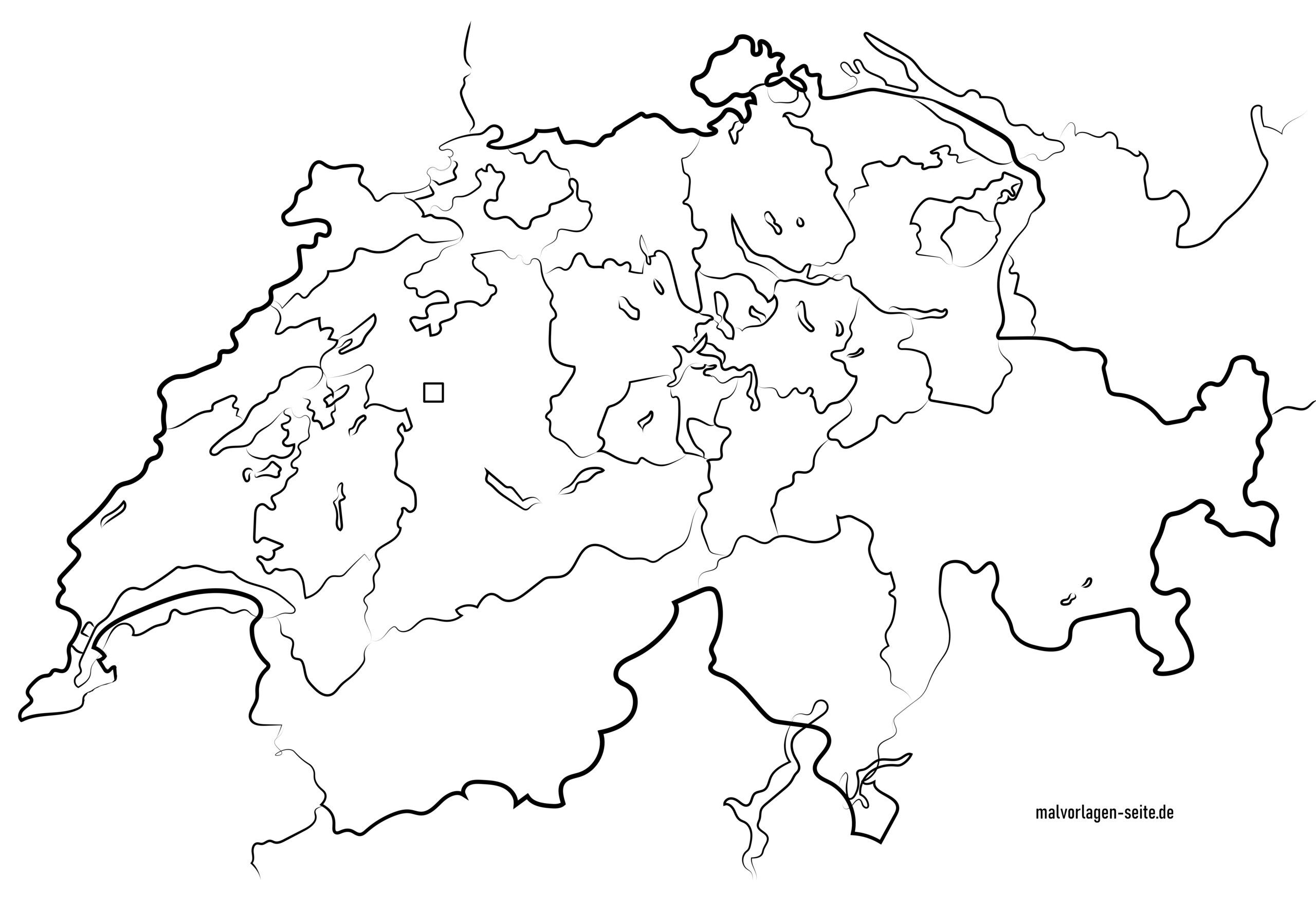 